     
Chayanne
Pienso en ti

Intro: (arpegio)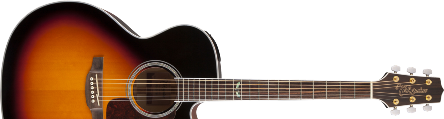 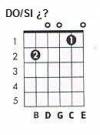 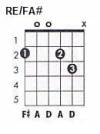    LAm  RE  SOL  DO  FA  SOL     LAm Estrofa 1: (arpegio)                        RE          SOL    Cuando las cosas del todo no van bien                    DO            FA    cuando me siento vencido por caer   SOL              DO    DO DO/SI LAm   te necesito a mi lado.                          RE          SOL    Cuando se quiebra en pedazos mi alegría                        DO           FA    y esta de cuestas treparme por la vida   SOL              DO    te necesito a mi lado.Puente:   REm       MI             LAm   Cuando conmigo estoy tan solo     RE/FA#            SOL       SOL7              y no encuentro otro modo de seguir.Estribillo:             DO   LA7              REm   Pienso en ti y lo demás esta de mas     SOL                  DO    entonces vuelvo a comenzar       FA                  REm7             MI       MI7   cuando pienso en ti, te juro que gano la batalla.             DO   LA7              REm   Pienso en ti y lo demás esta de mas     SOL                  DO    entonces vuelvo a respirar       FA               REm7                  MI↓   cuando pienso en ti, mi cuerpo recupera el alma.Estrofa 2: (arpegio)  LAm               RE               SOL    Cuando decido de pronto que voy a partir                        DO                FA       cuando me alejo en secreto del todo de mi   SOL              DO    DO DO/SI LAm      te necesito a mi lado.                       RE                  SOL    Cuando derrumbo mis sueños y los doy perdidos                          DO                   FA    cuando después de intentar se cierran mis caminos   SOL              DO    te necesito a mi lado.Puente:   REm       MI             LAm   Cuando conmigo estoy tan solo     RE/FA#            SOL       SOL7              y no encuentro otro modo de seguir.Estribillo:             DO   LA7              REm   Pienso en ti y lo demás esta de mas     SOL                  DO    entonces vuelvo a comenzar       FA                  REm7             MI       MI7   cuando pienso en ti, te juro que gano la batalla.             DO   LA7              REm   Pienso en ti y lo demás esta de mas     SOL                  DO    entonces vuelvo a respirar       FA               REm7                  MI    MI7   cuando pienso en ti, mi cuerpo recupera el alma.Estribillo:  DO  LA7  REm  SOL  DO    FA  REm7             MI       MI7   te juro que gano la batalla.             DO   LA7              REm   Pienso en ti y lo demás esta de mas     SOL                  DO    entonces vuelvo a respirar       FA               REm7                  MI↓   cuando pienso en ti, mi cuerpo recupera el alma.  Fin:                    LAm   cuando pienso en ti.